Социальный работник – призвание душиВ преддверии праздника «Дня социального работника» 07июня 2023г. социальные работники МБУ «ЦСО» Тарасовского района поздравили ветеранов социальных служб. Этот праздник – дань уважения и достойное признание значимости и милосердия всех тех, кто избрал нелегкую, но благородную профессию, основное предназначение которой – служить человеку. Социальный работник – не просто профессия, это, скорее, образ жизни, состояние души. От уровня квалификации и компетентности социальных работников зависит своевременность получения льгот гражданами, качество и доступность социального обслуживания. Социальные работники от всей души пожелали ветеранам социальных служб крепкого здоровья, большого счастья и неиссякаемых душевных сил. 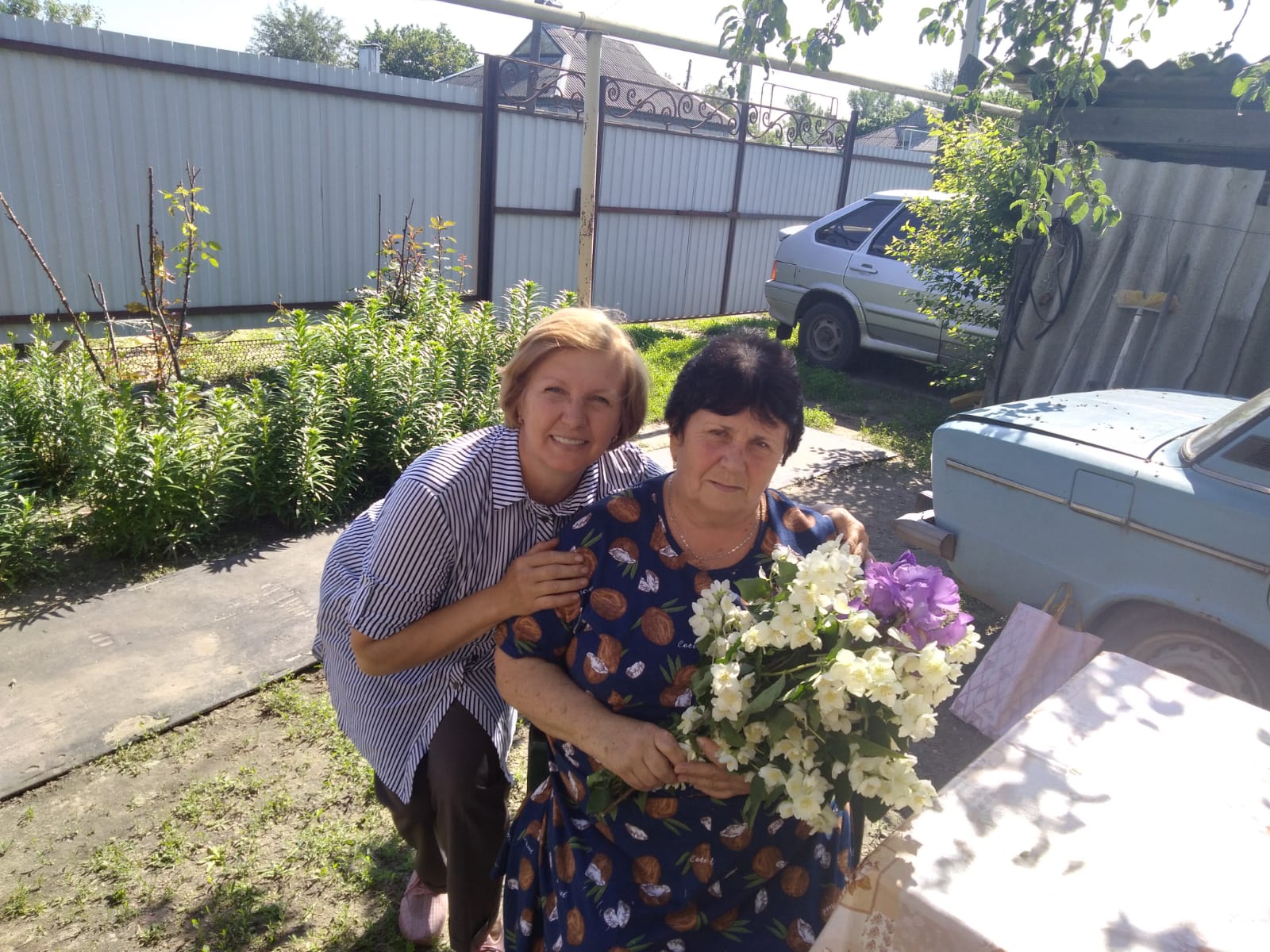 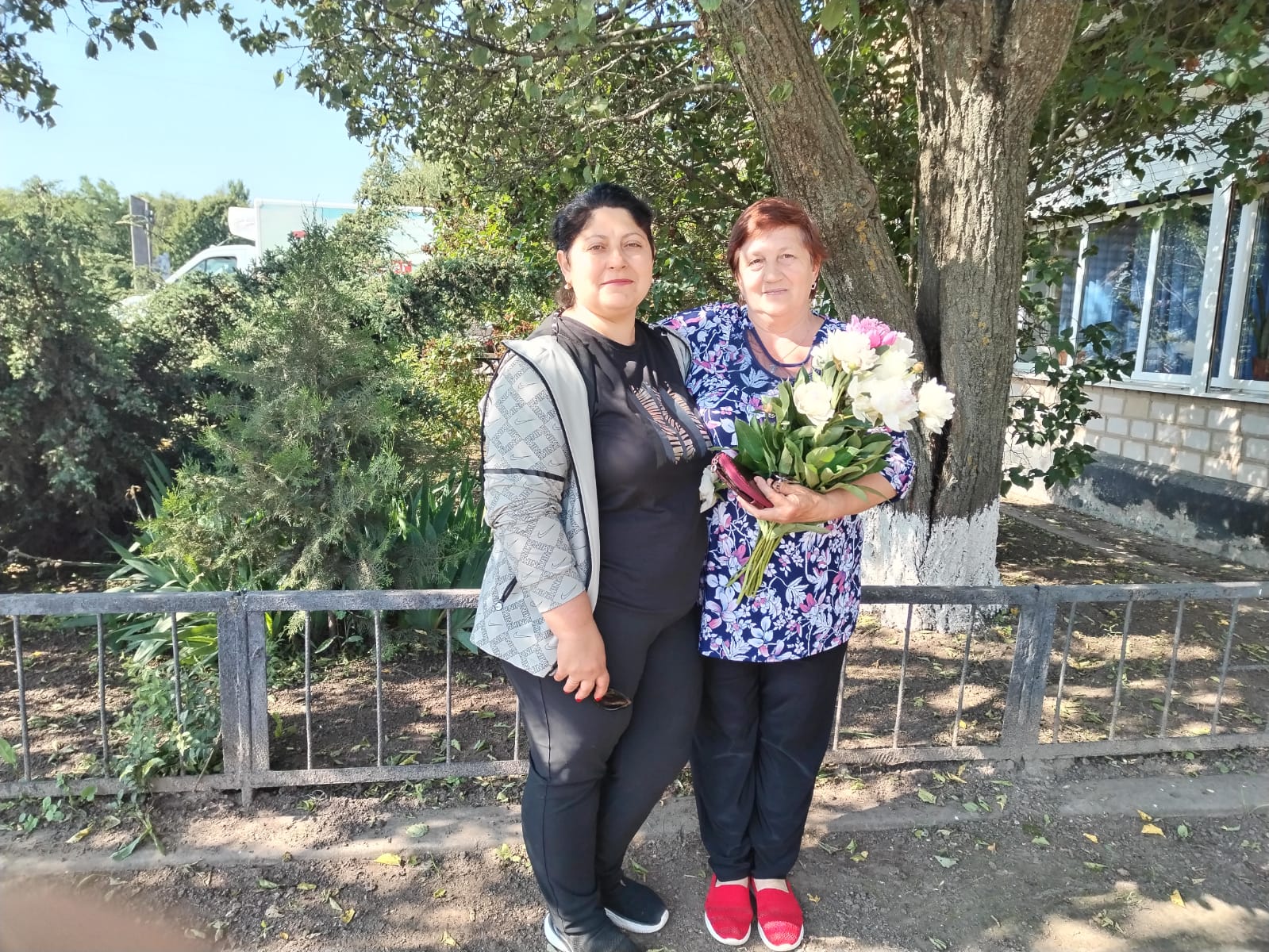 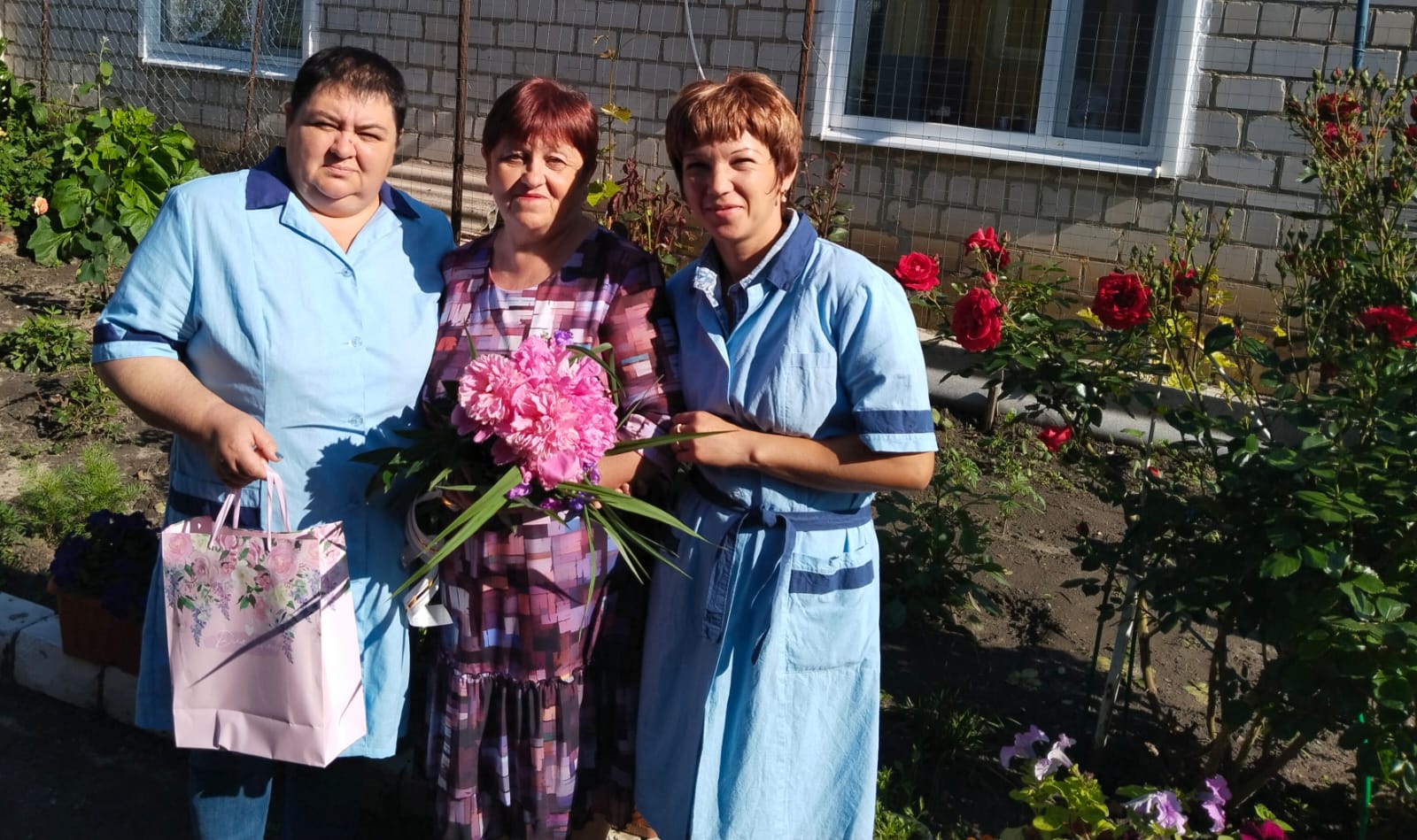 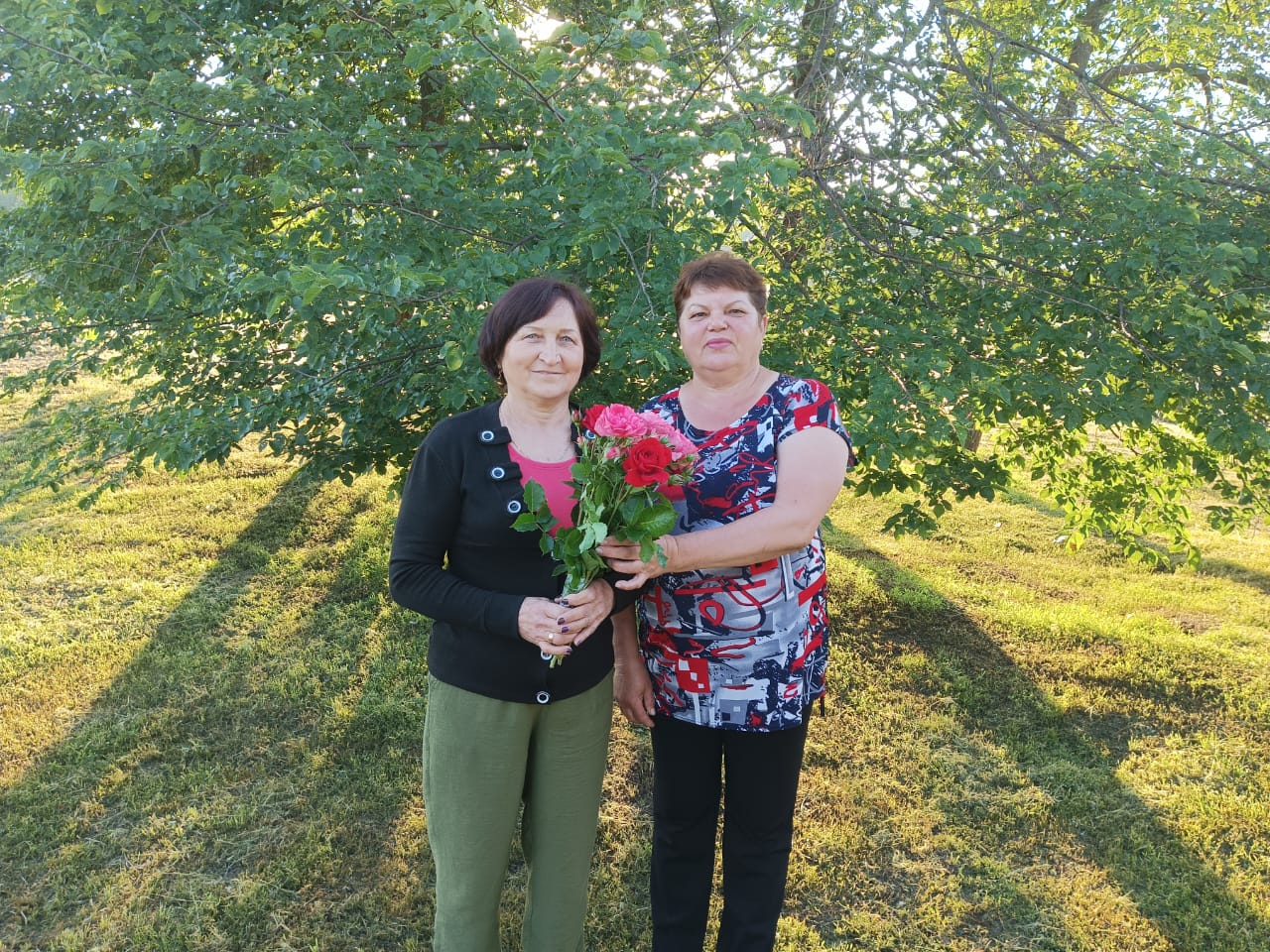 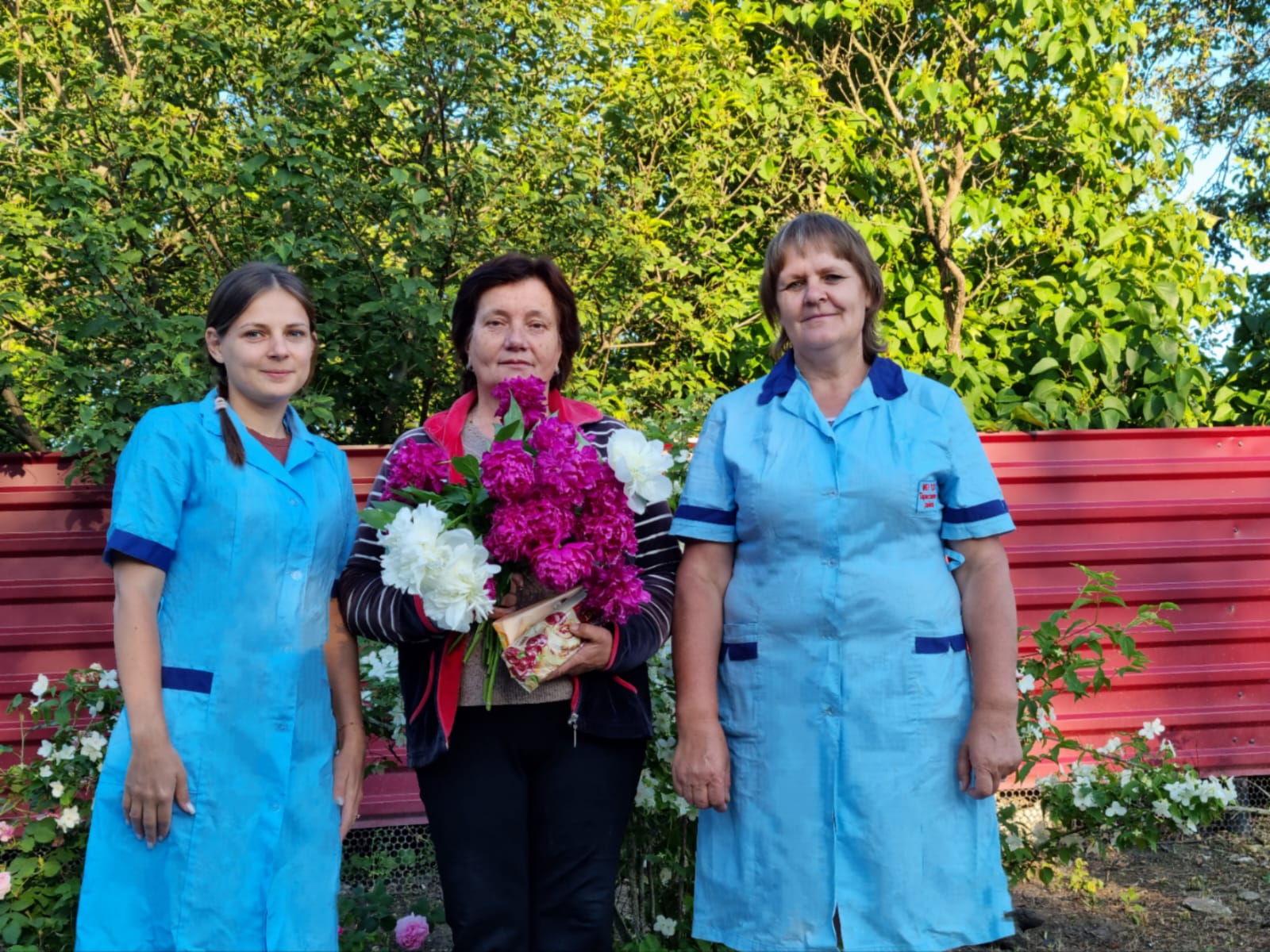 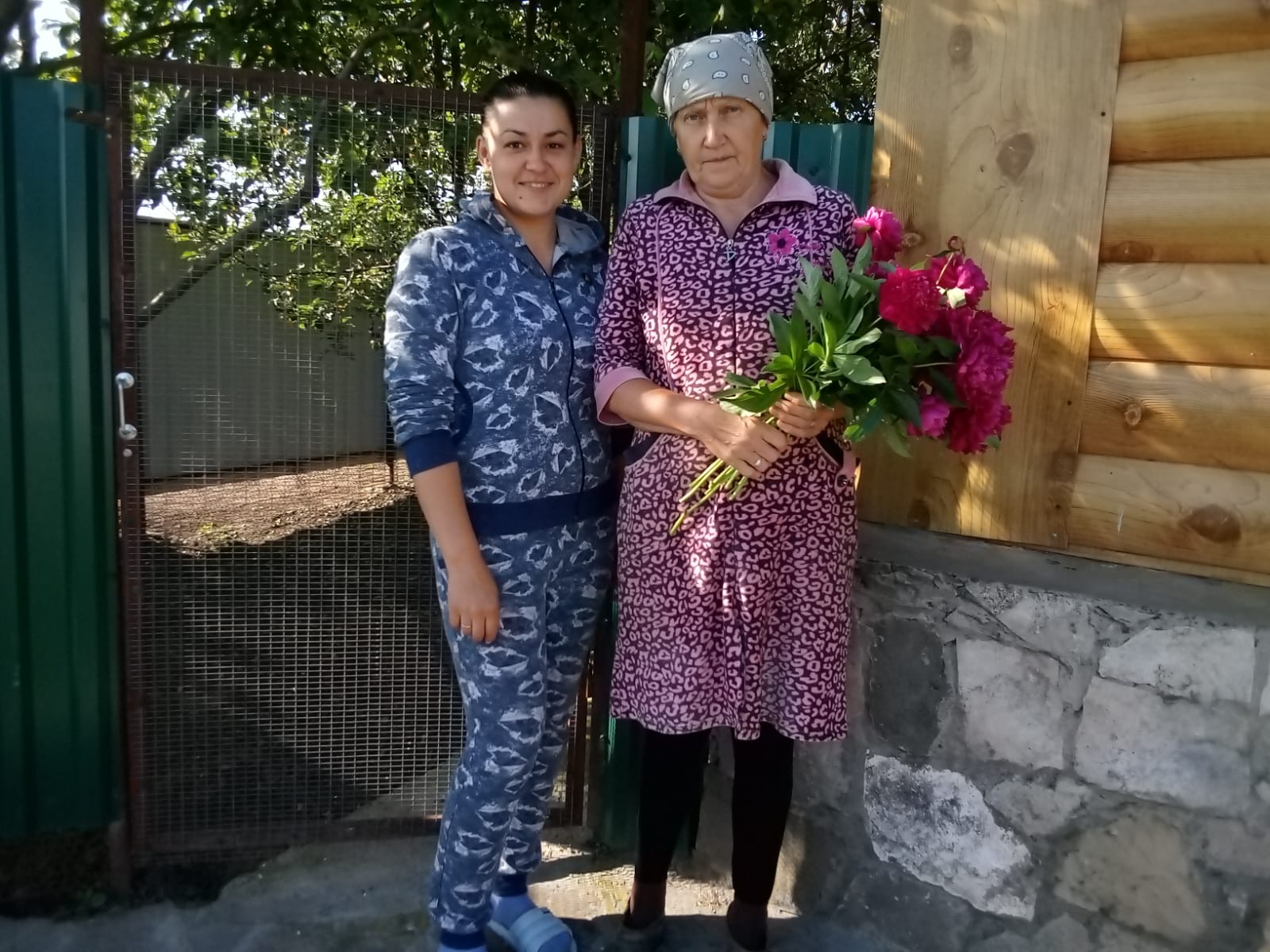 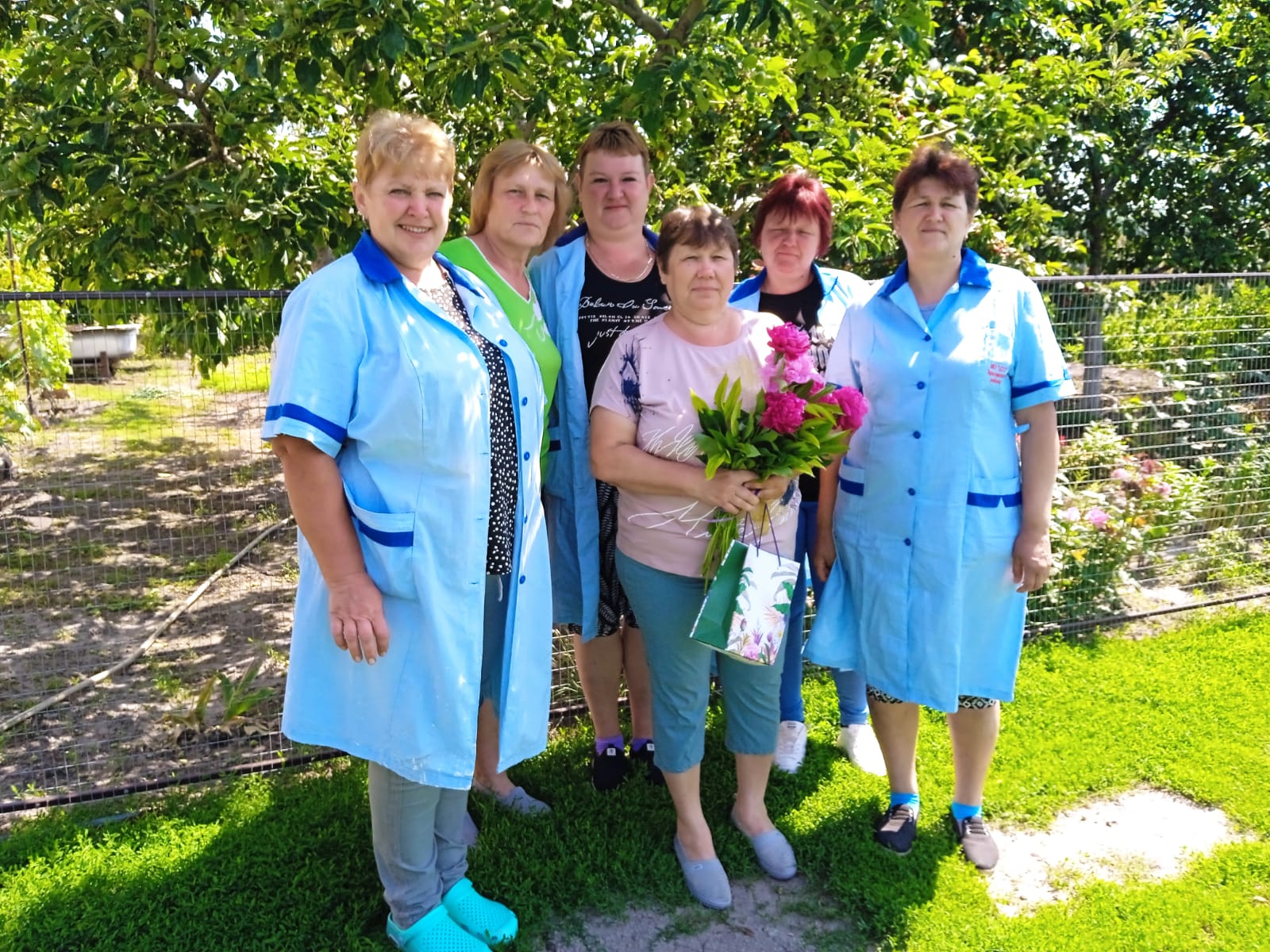 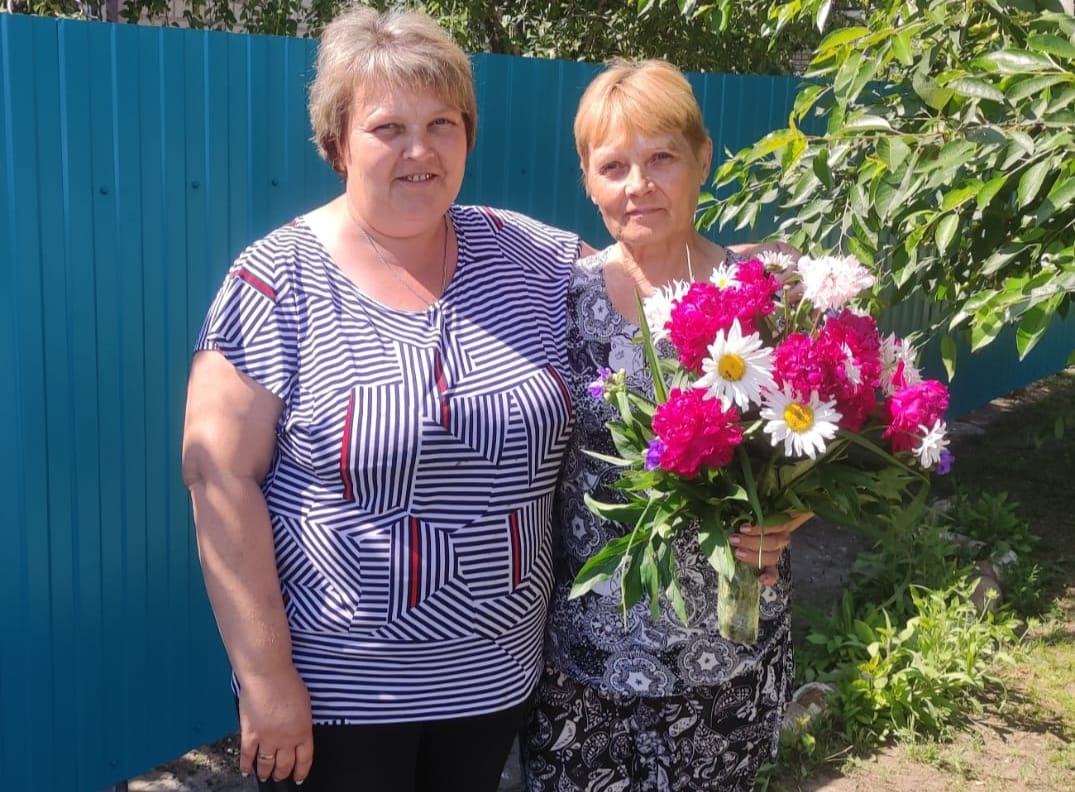 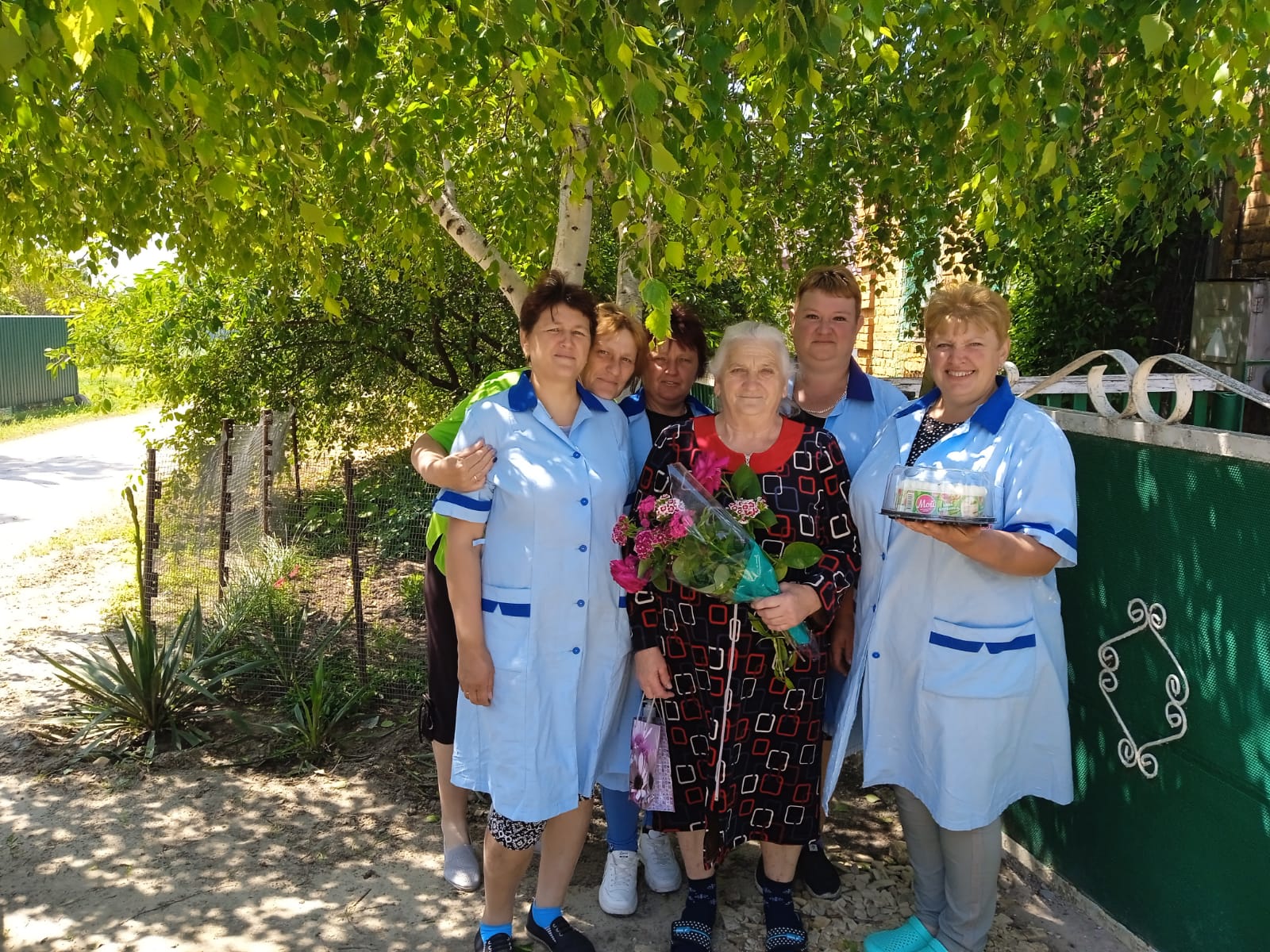 